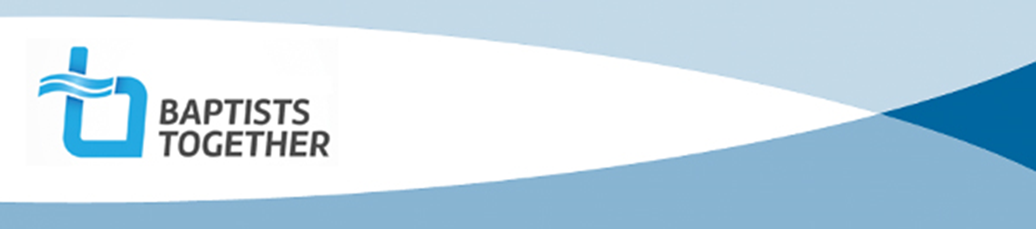 CMD Enrolment FormBaptist Union of Great Britain, PO Box 44, 129 Broadway, Didcot, Oxon OX11 8RTTel: 01235 517700   Email: ministries@baptist.org.uk    Website: www.baptist.org.uk   BUGB operates as a charitable incorporated organisation (CIO) with registered Charity Number: 1181392CMD enrolment formTaken from the CMD handbook, Appendix 8This form is ONLY FOR church pastors wishing to enrol for CMD who are either regionally recognised by their association, or who are not formally accredited or recognised by either BUGB or their association. Anyone who is a BUGB accredited minister, a newly accredited minister, or a nationally recognised pastor/pioneer does not need to complete this form, but can enrol for CMD simply by sending an email requesting enrolment to cmd@baptist.org.uk   Applicant’s detailsSurname:					Other names:Address:Telephone:					Mobile: EmailChurch:					Role in church:Regional association: Data Protection I consent to the personal information that I have provided being processed in accordance with the BUGB Data Protection Policy, as explained in the BUGB Privacy Statement and in particular the information provided in respect of the work of the Ministries Team. I understand that in the event of me withdrawing my consent my application will not be processed any further. YesPrint or sign name: ______________________________________	Date: ____________Association affirmationI confirm the candidate is in good standing with their local association and that the association will support their CMD:Regional Minister print or sign name: ________________________	Date: _____________Please return the completed form to cmd@baptist.org.uk 